 Let’s Have a Mini Debate! PART ② (pp. 102-5)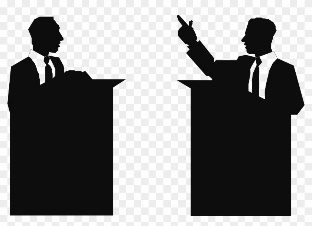 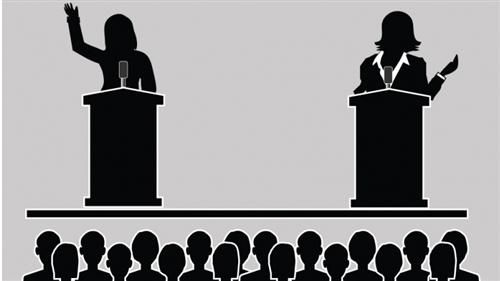 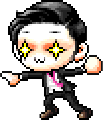 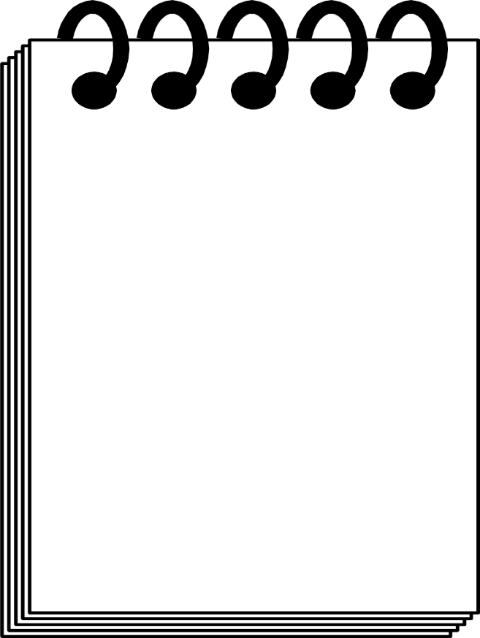 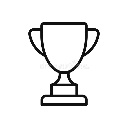 